 Рабочая программа учебного предмета «Алгебра» для учащихся 7-9 классов разработана на основе требований к результатам МБОУ СОШ № 22 им. С.Н. Пальчука пос. Этыркэн в соответствии с ФГОС ООО.Цели программы:овладение системой математических знаний и умений, необходимых для применения в практической деятельности;формирование качеств личности: ясность и точность мысли, логическое мышление, элементы алгоритмической культуры, пространственных представлений;воспитание культуры личности, отношения к математике как к части общечеловеческой культуры, играющей особую роль в общественном развитии;изучение линейной функции и еѐ свойств, построение графика; изучение квадратичной функции, ее свойств, построение графика; изучение степенной функции, ее свойства, построение графика;развитие вычислительных и формально-оперативных алгебраических умений до уровня, позволяющего уверенно использовать их при решении задач математики и смежных предметов (физика, химия, информатика),усвоение решений системы двух линейных уравнений с двумя переменными, степень с натуральным показателем и еѐ свойства.Задачи программы:закрепить знания, умения и навыки, полученные в 5-6 классах;научиться решать линейные уравнения и неравенства, их системы, строить графики функций;научиться решать уравнения и их системы разными способами;изучить одночлены, многочлены и разложение многочленов на множители;научить решать уравнения и их системы разными способами;научить решать квадратные уравнения и линейные и квадратные неравенства.изучить свойства и графики элементарных функций,изучить функционально-графические представления для описания и анализа реальных зависимостей;познакомить со способами решения уравнений, неравенств, систем уравнений и систем неравенств первой и второй степеней;познакомить с корнем n-ой степени, тригонометрическими функциями любого угла, основными тригонометрическими формулами, элементами теории вероятностей и комбинаторики;подготовить учащихся к выпускным экзаменам.Учебный предмет «Алгебра» реализуется через обязательную часть учебного плана. Рабочая программа «Алгебра» для учащихся 7-9 классов рассчитана на 303 часа в соответствии с учебным планом МБОУ СОШ № 22 им. С.Н. Пальчука пос. Этыркэн: 7 класс – 102 часа (3 часа в неделю), 8 класс – 102 часа (3 часа в неделю), 9 класс - 99 часа (3 часа в неделю). Срок реализации программы – 3 года.Используемый УМК:ПЛАНИРУЕМЫЕ РЕЗУЛЬТАТЫ ОСВОЕНИЯ УЧЕБНОГО ПРЕДМЕТА ЛИЧНОСТНЫЕ РЕЗУЛЬТАТЫ1. Сформированность ответственного отношения к учению.2.Готовность и способность обучающихся к саморазвитию и самообразованию на основе развитой мотивации учебной деятельности и личностного смысла изучения математики, заинтересованность в приобретении и расширении математических знаний и способов действий, осознанность построения индивидуальной образовательной траектории.3. Сформированность коммуникативной компетентности в общении, в учебной исследовательской, творческой и других видах деятельности по предмету, которая выражается в умении ясно, точно грамотно излагать свои мысли в устной и письменной речи, выстраивать аргументацию и вести конструктивный диалог. Приводить примеры и контрпримеры, а также понимать и уважать позицию собеседника, достигать взаимопонимания, сотрудничать для достижения общих результатов.4. Сформированность целостного мировоззрения, соответствующего современному уровню развития науки и общественной практики, учитывающего социальное, культурное, языковое, духовное многообразие современного мира. Сформированность представления об изучаемых математических понятиях и методах как важнейших средствах математического моделирования реальных процессов и явлений.5. Осознанное, уважительное и доброжелательное отношение к другому человеку, его мнению, мировоззрению, культуре, языку, вере, гражданской позиции. Готовность и способность вести диалог с другими людьми и достигать в нем взаимопонимания.6. Сформированность логического мышления: критичности (умения распознавать логически некорректные высказывания), креативности (собственная аргументация, опровержения, постановка задач, формулировка проблем, исследовательский проект и др.)МЕТАПРЕДМЕТНЫЕ РЕЗУЛЬТАТЫПРЕДМЕТНЫЕ РЕЗУЛЬТАТЫ7 КЛАССУченик научится:– выполнять арифметические действия, сочетая устные и письменные приемы; используя при необходимости вычислительные устройства; пользоваться оценкой и прикидкой при практических расчетах;– составлять буквенные выражения и формулы по условиям задач; осуществлять в выражениях и формулах числовые подстановки и выполнять соответствующие вычисления, осуществлять подстановку одного выражения в другое; выражать из формул одну переменную через остальные;– оценивать значение математической науки для решения задач, возникающих в теории и практике; широту и в то же время ограниченность применения математических методов к анализу и исследованию процессов и явлений в природе и обществе;– оценивать значение практики и вопросов, возникающих в самой математике для формирования и развития математической науки; историю развития понятия числа, создания математического анализа;– оценивать универсальный характер законов логики математических рассуждений, их применимость во всех областях человеческой деятельности; вероятностный характер различных процессов окружающего мира;– решать линейные неравенства с одной переменной и их системы;– решать текстовые задачи алгебраическим методом, интерпретировать полученный результат, проводить отбор решений, исходя из формулировки задачи;– определять свойства функции по ее графику; применять графические представления при решении уравнений, систем, неравенств;– описывать свойства изученных функций, строить их графики;– вычислять средние значения результатов измерений;Выпускник получит возможность научиться : - осознанно использовать вычислительные средства для выполнения расчетов по формулам, составления формул, выражающих зависимости между реальными величинами; нахождения нужной формулы в справочных материалах;- моделирования практических ситуаций и исследования построенных моделей с использованием аппарата алгебры;- описания зависимостей между физическими величинами соответствующими формулами при исследовании несложных практических ситуаций.- самостоятельно определять цели своего обучения, ставить и формулировать для себя новые задачи в учебе и познавательной деятельности, развивать мотивы и интересы своей познавательной деятельности;- самостоятельно планировать пути достижения целей, в том числе альтернативные, осознанно выбирать наиболее эффективные способы решения учебных и познавательных задач.8 КЛАССУченик научится:– оперировать на базовом уровне понятиями: целое число, рациональное число, арифметический квадратный корень;– использовать свойства чисел и правила действий при выполнении вычислений;– оценивать значение квадратного корня из положительного целого числа;– распознавать рациональные и иррациональные числа;– оценивать результаты вычислений при решении практических задач;– выполнять сравнение чисел в реальных ситуациях;– составлять числовые выражения при решении практических задач и задач из других учебных предметов.– выполнять несложные преобразования для вычисления значений числовых выражений, содержащих степени с натуральным показателем, степени с целым отрицательным показателем;– выполнять несложные преобразования дробно-линейных выражений и выражений с квадратными корнями.– понимать смысл записи числа в стандартном виде;– оперировать на базовом уровне понятием «стандартная запись числа».– проверять справедливость числовых равенств и неравенств;– решать линейные неравенства и несложные неравенства, сводящиеся к линейным;– решать системы несложных линейных уравнений, неравенств;– проверять, является ли данное число решением уравнения (неравенства);– решать квадратные уравнения по формуле корней квадратного уравнения;– изображать решения неравенств и их систем на числовой прямой.– проверять, является ли данный график графиком заданной функции (линейной, квадратичной, обратной пропорциональности);– определять приближѐнные значения координат точки пересечения графиков функций;– представлять данные в виде таблиц, диаграмм, графиков;– читать информацию, представленную в виде таблицы, диаграммы, графика;– решать несложные сюжетные задачи разных типов на все арифметические действия;– строить модель условия задачи (в виде таблицы, схемы, рисунка или уравнения), в которой даны значения двух из трѐх взаимосвязанных величин, с целью поиска решения задачи;– осуществлять способ поиска решения задачи, в котором рассуждение строится от условия к требованию или от требования к условию;– составлять план решения задачи и выделять этапы решения;– интерпретировать вычислительные результаты в задаче, исследовать полученное решение задачи;– знать различие скоростей объекта в стоячей воде, против течения и по течению реки;– выдвигать гипотезы о возможных предельных значениях искомых в задаче величин (делать прикидку).Выпускник получит возможность научиться:‒ выполнять преобразования и действия с числами, записанными в стандартном виде;‒ выполнять преобразования алгебраических выражений при решении задач других учебных предметов.‒ оперировать понятиями: уравнение, неравенство, корень уравнения, решение неравенства, равносильные уравнения, область определения уравнения (неравенства, системы уравнений или неравенств);‒ решать линейные уравнения и уравнения, сводимые к линейным с помощью тождественных преобразований;‒ решать квадратные уравнения и уравнения, сводимые к квадратным с помощью тождественных преобразований;‒ решать дробно-линейные уравнения;‒ решать простейшие иррациональные;‒ решать уравнения вида nx a ;‒ решать уравнения способом разложения на множители и замены переменной;‒ использовать метод интервалов для решения целых и дробно-рациональных неравенств;‒ решать линейные уравнения и неравенства с параметрами;‒ решать несложные квадратные уравнения с параметром;‒ решать несложные системы линейных уравнений с параметрами;‒ решать несложные уравнения в целых числах.‒ оперировать понятиями: функциональная зависимость, функция, график функции, способы задания функции, аргумент и значение функции, область определения и множество значений функции, нули функции, промежутки знакопостоянства, монотонность функции, чѐтность/нечѐтность функции;‒ строить графики линейной, квадратичной функций, обратной пропорциональности.‒ на примере квадратичной функции, использовать преобразования графика функции y=f(x) для построения графиков функций‒ составлять уравнения прямой по заданным условиям: проходящей через две точки с заданными координатами, проходящей через данную точку и параллельной прямой;‒ исследовать функцию по еѐ графику;‒ осознанно использовать речевые средства в соответствии с задачей коммуникации для выражения своих мыслей и потребностей; планирования и регуляции своей деятельности;‒ участвовать в разных видах обсуждения, формулировать собственную позицию и аргументировать ее, привлекая сведения из жизненного опыта;‒ самостоятельно определять цели своего обучения, ставить и формулировать для себя новые задачи в учебе и познавательной деятельности, развивать мотивы и интересы своей познавательной деятельности;‒ самостоятельно планировать пути достижения целей, в том числе альтернативные, осознанно выбирать наиболее эффективные способы решения учебных и познавательных задач.9 КЛАССУченик научится:– оценивать результаты вычислений при решении практических задач;– выполнять сравнение чисел в реальных ситуациях;– составлять числовые выражения при решении практических задач и задач из других учебных предметов.– выполнять несложные преобразования для вычисления значений числовых выражений, содержащих степени с натуральным показателем, степень с целым отрицательным показателем;– проверять справедливость числовых равенств и неравенств;– изображать решения неравенств и их систем на числовой прямой.– проверять, является ли данный график графиком заданной функции (линейной, квадратичной, обратной пропорциональности);– определять приближѐнные значения координат точки пересечения графиков функций;– оперировать на базовом уровне понятиями: последовательность, арифметическая прогрессия, геометрическая прогрессия;– решать задачи на прогрессии, в которых ответ может быть получен непосредственным подсчѐтом без применения формул.– использовать графики реальных процессов и зависимостей для определения их свойств (наибольшие и наименьшие значения, промежутки возрастания и убывания, области положительных и отрицательных значений и т.п.);– иметь представление о статистических характеристиках, вероятности случайного события, комбинаторных задачах;– решать простейшие комбинаторные задачи методом прямого и организованного перебора;– представлять данные в виде таблиц, диаграмм, графиков и читать информацию, представленную в виде таблицы, диаграммы, графика;– определять основные статистические характеристики числовых наборов;– оценивать вероятность события в простейших случаях;– иметь представление о роли закона больших чисел в массовых явлениях.– оценивать количество возможных вариантов методом перебора;– иметь представление о роли практически достоверных и маловероятных событий;– сравнивать основные статистические характеристики, полученные в процессе решения прикладной задачи, изучения реального явления;– оценивать вероятность реальных событий и явлений в несложных ситуациях.– решать задачи разных типов (на работу, на покупки, на движение), связывающих три величины, выделять эти величины и отношения между ними;– находить процент от числа, число по проценту от него, находить процентное снижение или процентное повышение величины;– решать несложные логические задачи методом рассуждений.– выбирать подходящий изученный метод для решении изученных типов математических задач.Выпускник получит возможность научиться:– оперировать понятиями: множество рациональных чисел, иррациональное число, квадратный корень, множество действительных чисел;– выполнять вычисления, в том числе с использованием приѐмов рациональных вычислений;– выполнять округление рациональных чисел с заданной точностью;– сравнивать рациональные и иррациональные числа;– представлять рациональное число в виде десятичной дроби– применять правила приближенных вычислений при решении практических задач и решении задач других учебных предметов;– выполнять сравнение результатов вычислений при решении практических задач, в том числе приближенных вычислений;– составлять и оценивать числовые выражения при решении практических задач и задач из других учебных предметов;– записывать и округлять числовые значения реальных величин с использованием разных систем измерения.– решать дробно-линейные уравнения;– решать простейшие иррациональные – решать уравнения вида nx a ;– решать уравнения способом разложения на множители и замены переменной;– использовать метод интервалов для решения целых и дробно-рациональных неравенств;– решать линейные уравнения и неравенства с параметрами;– решать несложные квадратные уравнения с параметром;– решать несложные системы линейных уравнений с параметрами;– составлять и решать линейные и квадратные уравнения, уравнения, к ним сводящиеся, системы линейных уравнений, неравенств при решении задач других учебных предметов;– выполнять оценку правдоподобия результатов, получаемых при решении линейных и квадратных уравнений и систем линейных уравнений и неравенств при решении задач других учебных предметов;– строить графики линейной, квадратичной функций, обратной пропорциональности;– на примере квадратичной функции, использовать преобразования графика функции y=f(x) для построения графиков функций – находить множество значений, нули, промежутки знакопостоянства, монотонности квадратичной функции;– оперировать понятиями: последовательность, арифметическая прогрессия, геометрическая прогрессия;– решать задачи на арифметическую и геометрическую прогрессию.– владеть основными методами решения задач на смеси, сплавы, концентрации;– решать задачи на проценты, в том числе, сложные проценты с обоснованием, используя разные способы;– решать логические задачи разными способами, в том числе, с двумя блоками и с тремя блоками данных с помощью таблиц;– решать задачи по комбинаторике и теории вероятностей на основе использования изученных методов и обосновывать решение;– решать несложные задачи по математической статистике;– овладеть основными методами решения сюжетных задач: арифметический, алгебраический, перебор вариантов, геометрический, графический, применять их в новых по сравнению с изученными ситуациях.– оперировать понятиями: случайный опыт, случайный выбор, испытание, элементарное случайное событие (исход), классическое определение вероятности случайного события, операции над случайными событиями;– решать задачи на вычисление вероятности с подсчетом количества вариантов с помощью комбинаторики.– извлекать, интерпретировать и преобразовывать информацию, представленную в таблицах, на диаграммах, графиках, отражающую свойства и характеристики реальных процессов и явлений;– участвовать в разных видах обсуждения, формулировать собственную позицию и аргументировать ее, привлекая сведения из жизненного опыта;– самостоятельно определять цели своего обучения, ставить и формулировать для себя новые задачи в учебе и познавательной деятельности, развивать мотивы и интересы своей познавательной деятельности;– самостоятельно планировать пути достижения целей, в том числе альтернативные, осознанно выбирать наиболее эффективные способы решения учебных и познавательных задач.СОДЕРЖАНИЕ УЧЕБНОГО ПРЕДМЕТА7 класс1. Выражения, тождества, уравненияЧисловые выражения с переменными. Простейшие преобразования выражений. Уравнение, корень уравнения. Линейное уравнение с одной переменной. Решение текстовых задач методом составления уравнений. Статистические характеристики.2. ФункцииФункция, область определения функции. Вычисление значений функции по формуле. График функции. Прямая пропорциональность и ее график. Линейная функция и её график.3. Степень с натуральным показателемСтепень с натуральным показателем и ее свойства. Одночлен. Функции у=х2, у=х3 и их графики.4. МногочленыМногочлен. Сложение, вычитание и умножение многочленов. Разложение многочленов на множители.5. Формулы сокращенного умноженияФормулы (а - b )(а + b ) = а2 - b 2, (а ± b)2 = а2± 2а b + b2, (а ± b)3 = а3 ± За2 b + За b2 ± b3,  (а ± b) (а2 а b + b2) = а3 ± b3. Применение формул сокращённого умножения в преобразованиях выражений.6. Системы линейных уравненийСистема уравнений. Решение системы двух линейных уравнений с двумя переменными и его геометрическая интерпретация. Решение текстовых задач методом составления систем уравнений.7. Повторение8 класс1.Рациональные дроби.Рациональная дробь. Основное свойство дроби, сокращение дробей. Тождественные преобразования рациональных выражений. Функция  k/x, еѐ свойства и график.2.Квадратные корни.Понятие об иррациональных числах. Общие сведения о действительных числах.  Квадратный корень. Понятие о нахождении приближённого  значения квадратного корня. Свойства квадратных корней. Преобразование выражений, содержащих квадратные корни. Функция , её свойства и график.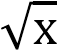 3.Квадратные уравнения.Квадратное уравнение. Формула корней квадратного уравнения. Решение рациональных уравнений. Решение задач, приводящих к квадратным уравнениям и простейшим рациональным уравнениям.4.Неравенства.Числовые неравенства и их свойства. Почленное сложение и умножение числовых неравенств. Погрешность и точность приближения. Линейные неравенства с одной переменной и их системы.5. Степень с целым показателем. Элементы статистики.Степень с целым показателем и её свойства. Стандартный вид числа. Начальные сведения об организации статистических исследований.6. Повторение.9 класс.1. Свойства функций. Квадратичная функция.Функция. Свойства функций. Квадратный трёхчлен. Разложение квадратного трёхчлена на множители. Функция у=кх2 +вх+с, её свойства и график. Степенная функция.2. Уравнения и неравенства с одной переменной.Целые уравнения. Дробные рациональные уравнения. Неравенства второй степени с одной переменной. Метод интервалов.3. Уравнения и неравенства с двумя переменными.Уравнение с двумя переменными и его график. Системы уравнений второй степени. Решение задач с помощью систем уравнений второй степени. Неравенства с двумя переменными и их системы.4. Прогрессии.Арифметическая и геометрическая прогрессии. Формулы n-го члена и суммы  первых  n членов прогрессии. Бесконечно убывающая геометрическая прогрессия.5. Элементы комбинаторики и теории вероятностей.Комбинаторное правило умножения. Перестановки, размещения, сочетания. Относительная частота и вероятность случайного события.6. ПовторениеКалендарно-тематическое планирование, 7 классИтого за год:102 часа (3 часа в неделю)34 учебных неделиКалендарно-тематическое планирование,8 классИтого за год:102 часа (3 часа в неделю)34 учебных неделиКалендарно-тематическое планирование,9 классИтого за год:99 часов (3 часа в неделю)33 учебных неделиПолный текст рабочей программы по курсу «Алгебра, 7-9 класс» Ю. Н. Макарычев, Н. Г. Миндюк и др.иПолный текст рабочей программы по курсу «Геометрия, 7-9 класс» Л.С. Атанасяна, В.Ф. Бутузова. и др.в папке 7 класса.В данной папке календарно-тематическое планирование (КТП), 8-9 класса.Автор/авторский коллективНаименование учебникаКлассНаименование издателя учебникаЮ. Н. Макарычев, Н. Г. Миндюк и др.Алгебра7Издательство «Просвещение»Ю. Н. Макарычев, Н. Г. Миндюк и др.Алгебра8Издательство «Просвещение»Ю. Н. Макарычев, Н. Г. Миндюк и др.Алгебра9Издательство «Просвещение»7 класс8 класс9 классРЕГУЛЯТИВНЫЕ УУДРЕГУЛЯТИВНЫЕ УУДРЕГУЛЯТИВНЫЕ УУД1. Умение совместно в микрогруппах/парах при сопровождении учителя определять цели обучения, ставить и формулировать новые задачи в учебе и познавательной деятельности, развивать мотивы и интересы своей познава тельной деятельности. Обучающийся сможет:- анализировать существующие и планировать будущие образовательные результаты;- идентифицировать собственные проблемы и определять главную проблему;- выдвигать версии решения проблемы, формулировать гипотезы, предвосхищать конечный результат;- ставить цель деятельности на основе определенной проблемы и существующих возможностей;- формулировать учебные задачи как шаги достижения поставленной цели деятельности;- обосновывать целевые ориентиры и приоритеты ссылками на ценности, указывая и обосновывая логическую последовательность шагов.1. Умение индивидуально при сопровождении учителя определять цели обучения, ставить и формулировать новые задачи в учебе и познавательной деятельности, развивать мотивы и интересы своей познавательной деятельности. Обучающийся сможет:- анализировать существующие и планировать будущие образовательные результаты;-идентифицировать собственные проблемы и определять главную проблему;- выдвигать версии решения проблемы, формулировать гипотезы, предвосхищать конечный результат;- ставить цель деятельности на основе определенной проблемы и существующих возможностей;- формулировать учебные задачи как шаги достижения поставленной цели деятельности;- обосновывать целевые ориентиры и приоритеты ссылками на ценности, указывая и обосновывая логическую последовательность шагов.1. Умение самостоятельно определять цели обучения, ставить и формулировать новые задачи в учебе и познавательной деятельности, развивать мотивы и интересы своей познавательной деятельности. Обучающийся сможет:- анализировать существующие и планировать будущие образовательные результаты;- идентифицировать собственные проблемы и определять главную проблему;- выдвигать версии решения проблемы, формулировать гипотезы, предвосхищать конечный результат;- ставить цель деятельности на основе определенной проблемы и существующих возможностей;- формулировать учебные задачи как шаги достижения поставленной цели деятельности;- обосновывать целевые ориентиры и приоритеты ссылками на ценности, указывая и обосновывая логическую последовательность шагов2. Умение совместно в микрогруппах/парах при сопровождении учителя планировать пути достижения целей, в том числе альтернативные, осознанно выбирать наиболее эффективные способы решения учебных и познавательных задач. Обучающийся сможет:- определять необходимые действие(я) в соответствии с учебной и познавательной задачей и составлять алгоритм их выполнения;- обосновывать и осуществлять выбор наиболее эффективных способов решения учебных и познавательных задач;- определять/находить, в том числе из предложенных вариантов, условия для выполнения учебной и познавательной задачи;- выстраивать жизненные планы на краткосрочное будущее (заявлять целевые ориентиры, ставить адекватные им задачи и предлагать действия, указывая и обосновывая логическую последовательность шагов);- выбирать из предложенных вариантов и самостоятельно искать средства/ресурсы для решения задачи/достижения цели;- составлять план решения проблемы (выполнения проекта, проведения исследования);- определять потенциальные затруднения при решении учебной и познавательной задачи и находить средства для их устранения;- описывать свой опыт, оформляя его для передачи другим людям в виде технологии решения практических задач определенного класса;- планировать и корректировать свою индивидуальную образовательную траекторию.2. Умение индивидуально при сопровождении учителя планировать пути достижения целей, в том числе альтернативные, осознанно выбирать наиболее эффективные способы решения учебных и познавательных задач. Обучающийся сможет:- определять необходимые действие(я) в соответствии с учебной и познавательной задачей и составлять алгоритм их выполнения;- обосновывать и осуществлять выбор наиболее эффективных способов решения учебных и познавательных задач; определять/находить, в том числе из предложенных вариантов, условия для выполнения учебной и познавательной задачи;- выстраивать жизненные планы на краткосрочное будущее (заявлять целевые ориентиры, ставить адекватные им задачи и предлагать действия, указывая и обосновывая логическую последовательность шагов);- выбирать из предложенных вариантов и самостоятельно искать средства/ресурсы для решения задачи/достижения цели;- составлять план решения проблемы (выполнения проекта, проведения исследования);- определять потенциальные затруднения при решении учебной и познавательной задачи и находить средства для их устранения;- описывать свой опыт, оформляя его для передачи другим людям в виде технологии решения практических задач определенного класса;- планировать и корректировать свою индивидуальную образовательную траекторию.2. Умение самостоятельно планировать пути достижения целей, в том числе альтернативные, осознанно выбирать наиболее эффективные способы решения учебных и познавательных задач. Обучающийся сможет:- определять необходимые действие(я) в соответствии с учебной и познавательной задачей и составлять алгоритм их выполнения;- обосновывать и осуществлять выбор наиболее эффективных способов решения учебных и познавательных задач; определять/находить, в том числе из предложенных вариантов, условия для выполнения учебной и познавательной задачи;- выстраивать жизненные планы на краткосрочное будущее (заявлять целевые ориентиры, ставить адекватные им задачи и предлагать действия, указывая и обосновывая логическую последовательность шагов);- выбирать из предложенных вариантов и самостоятельно искать средства/ресурсы для решения задачи/достижения цели;- составлять план решения проблемы (выполнения проекта, проведения исследования);- определять потенциальные затруднения при решении учебной и познавательной задачи и находить средства для их устранения;- описывать свой опыт, оформляя его для передачи другим людям в виде технологии решения практических задач определенного класса;- планировать и корректировать свою индивидуальную образовательную траекторию.3. Умение совместно в микрогруппах/парах при сопровождении учителя соотносить свои действия с планируемыми результатами, осуществлять контроль своей деятельности в процессе достижения результата, определять способы действий в рамках предложенных условий и требований, корректировать свои действия в соответствии с изменяющейся ситуацией. Обучающийся сможет:- определять и систематизировать (в том числе выбирать приоритетные) критерии планируемых результатов и оценки своей деятельности;- отбирать инструменты для оценивания своей деятельности, осуществлять самоконтроль своей деятельности в рамках предложенных условий и требований;- оценивать свою деятельность, аргументируя причины достижения или отсутствия планируемого результата;- находить достаточные средства для выполнения учебных действий в изменяющейся ситуации и/или приотсутствии планируемого результата;- работая по своему плану, вносить коррективы в текущую деятельность на основе анализа изменений ситуации для получения запланированных характеристик продукта/результата;- устанавливать связь между полученными характеристиками продукта и характеристиками процесса деятельности и по завершении деятельности предлагать изменение характеристик процесса для получения улучшенных характеристик продукта;- сверять свои действия с целью и, при необходимости, исправлять ошибки самостоятельно.3. Умение совместно в микрогруппах/парах при сопровождении учителя соотносить свои действия с планируемыми результатами, осуществлять контроль своей деятельности в процессе достижения результата, определять способы действий в рамках предложенных условий и требований, корректировать свои действия в соответствии с изменяющейся ситуацией. Обучающийся сможет:- определять и систематизировать (в том числе выбирать приоритетные) критерии планируемых результатов и оценки своей деятельности;- отбирать инструменты для оценивания своей деятельности, осуществлять самоконтроль своей деятельности в рамках предложенных условий и требований;- оценивать свою деятельность, аргументируя причины достижения или отсутствия планируемого результата;- находить достаточные средства для выполнения учебных действий в изменяющейся ситуации и/или приотсутствии планируемого результата;- работая по своему плану, вносить коррективы в текущую деятельность на основе анализа изменений ситуации для получения запланированных характеристик продукта/результата;- устанавливать связь между полученными характеристиками продукта и характеристиками процесса деятельности и по завершении деятельности предлагать изменение характеристик процесса для получения улучшенных характеристик продукта;- сверять свои действия с целью и, при необходимости, исправлять ошибки самостоятельно.3. Умение совместно в микрогруппах/парах при сопровождении учителя соотносить свои действия с планируемыми результатами, осуществлять контроль своей деятельности в процессе достижения результата, определять способы действий в рамках предложенных условий и требований, корректировать свои действия в соответствии с изменяющейся ситуацией. Обучающийся сможет:- определять и систематизировать (в том числе выбирать приоритетные) критерии планируемых результатов и оценки своей деятельности;- отбирать инструменты для оценивания своей деятельности, осуществлять самоконтроль своей деятельности в рамках предложенных условий и требований;- оценивать свою деятельность, аргументируя причины достижения или отсутствия планируемого результата;- находить достаточные средства для выполнения учебных действий в изменяющейся ситуации и/или приотсутствии планируемого результата;- работая по своему плану, вносить коррективы в текущую деятельность на основе анализа изменений ситуации для получения запланированных характеристик продукта/результата;- устанавливать связь между полученными характеристиками продукта и характеристиками процесса деятельности и по завершении деятельности предлагать изменение характеристик процесса для получения улучшенных характеристик продукта;- сверять свои действия с целью и, при необходимости, исправлять ошибки самостоятельно.4. Умение совместно в микрогруппах/парах при сопровождении учителя оценивать правильность выполнения учебной задачи, собственные возможности ее решения. Обучающийся сможет:- определять критерии правильности (корректности) выполнения учебной задачи;- анализировать и обосновывать применение соответствующего инструментария для выполнения учебной задачи;- свободно пользоваться выработанными критериями оценки и самооценки, исходя из цели и имеющихся средств, различая результат и способы действий;- оценивать продукт своей деятельности по заданным и/или самостоятельно определенным критериям в соответствии с целью деятельности;- обосновывать достижимость цели выбранным способом на основе оценки своих внутренних ресурсов и доступных внешних ресурсов;- фиксировать и анализировать динамику собственных образовательных результатов.4. Умение индивидуально при сопровождении учителя оценивать правильность выполнения учебной задачи, собственные возможности ее решения. Обучающийся сможет:- определять критерии правильности (корректности) выполнения учебной задачи;- анализировать и обосновывать применение соответствующего инструментария для выполнения учебной задачи;- свободно пользоваться выработанными критериями оценки и самооценки, исходя из цели и имеющихся средств, различая результат и способы действий;- оценивать продукт своей деятельности по заданным и/или самостоятельно определенным критериям в соответствии с целью деятельности;- обосновывать достижимость цели выбранным способом на основе оценки своих внутренних ресурсов и доступных внешних ресурсов;- фиксировать и анализировать динамику собственных образовательных результатов.4. Умение самостоятельно оценивать правильность выполнения учебной задачи, собственные возможности ее решения. Обучающийся сможет:- определять критерии правильности (корректности) выполнения учебной задачи;- анализировать и обосновывать применение соответствующего инструментария для выполнения учебной задачи;- свободно пользоваться выработанными критериями оценки и самооценки, исходя из цели и имеющихся средств, различая результат и способы действий;- оценивать продукт своей деятельности по заданным и/или самостоятельно определенным критериям в соответствии с целью деятельности;- обосновывать достижимость цели выбранным способом на основе оценки своих внутренних ресурсов и доступных внешних ресурсов;- фиксировать и анализировать динамику собственных образовательных результатов.5. Владение основами самоконтроля. Обучающийся сможет:- наблюдать и анализировать собственную учебную и познавательную деятельность и деятельность других обучающихся в процессе взаимопроверки.- соотносить реальные и планируемые результаты индивидуальной образовательной деятельности и делать выводы; принимать решение в учебной ситуации и нести за него ответственность;- самостоятельно определять причины своего успеха или неуспеха и находить способы выхода из ситуации неуспеха.5. Владение основами осуществления осознанного выбора в учебной и познавательной. Обучающийся сможет:- наблюдать и анализировать собственную учебную и познавательную деятельность и деятельность других обучающихся в процессе взаимопроверки.- соотносить реальные и планируемые результаты индивидуальной образовательной деятельности и делать выводы; принимать решение в учебной ситуации и нести за него ответственность; самостоятельно определять причины своего успеха или неуспеха и находить способы выхода из ситуации неуспеха;- ретроспективно определять, какие действия по решению учебной задачи или параметры этих действий привели к получению имеющегося продукта учебной деятельности.5. Владение основами самоконтроля, самооценки, принятия решений и осуществления осознанного выбора в учебной и познавательной. Обучающийся сможет:- наблюдать и анализировать собственную учебную и познавательную деятельность и деятельность других обучающихся в процессе взаимопроверки.- соотносить реальные и планируемые результаты индивидуальной образовательной деятельности и делать выводы;- принимать решение в учебной ситуации и нести за него ответственность;самостоятельно определять причины своего успеха или неуспеха и находить способы выхода из ситуации неуспеха;ретроспективно определять, какие действия по решению учебной задачи или параметры этих действий привели к получениюимеющегося продукта учебной деятельности.- демонстрировать приемы регуляции психофизиологических/ эмоциональных состояний для достижения эффекта успокоения (устранения эмоциональной напряженности), эффекта восстановления (ослабления проявлений утомления), эффекта активизации (повышения психофизиологической реактивности).ПОЗНАВАТЕЛЬНЫЕ УУДПОЗНАВАТЕЛЬНЫЕ УУДПОЗНАВАТЕЛЬНЫЕ УУД6. Умение определять понятия, создавать обобщения, устанавливать аналогии, классифицировать, самостоятельно выбирать основания и критерии для классификации, устанавливать причинно-следственные связи, строить логическое рассуждение. Обучающийся сможет:- выделять общий признак двух или нескольких предметов или явлений и объяснять их сходство;- объединять предметы и явления в группы по определенным признакам, сравнивать, классифицировать и обобщать факты и явления;- выделять числа и геометрические фигуры из общего ряда числа и геометрических фигур;- определять обстоятельства, которые предшествовали возникновению связи между явлениями, из этих обстоятельств выделять определяющие, способные быть причиной данного явления, выявлять причины и следствия явлений;- строить рассуждение от общих закономерностей к частным явлениям и от частных явлений к общим закономерностям;- строить рассуждение на основе сравнения предметов, выделяя при этом общие признаки;- излагать полученную информацию, интерпретируя ее в контексте решаемой задачи.6. Умение определять понятия, создавать обобщения, устанавливать аналогии, классифицировать, самостоятельно выбирать основания и критерии для классификации, устанавливать причинно-следственные связи, строить логическое рассуждение, умозаключение (индуктивное, дедуктивное, по аналогии) и делать выводы. Обучающийся сможет:- выделять общий признак двух или нескольких предметов или явлений и объяснять их сходство;- объединять предметы и явления в группы по определенным признакам, сравнивать, классифицировать и обобщать факты и явления;- выделять числа и геометрические фигуры из общего ряда числа и геометрических фигур;- определять обстоятельства, которыепредшествовали возникновению связи между явлениями, из этих обстоятельств выделять определяющие, способные быть причиной данного явления, выявлять причины и следствия явлений;- строить рассуждение от общих закономерностей к частным явлениям и от частных явлений к общим закономерностям;- строить рассуждение на основе сравнения предметов, выделяя при этом общие признаки;- излагать полученную информацию, интерпретируя ее в контексте решаемой задачи;- совместно с учителем указывать на информацию, нуждающуюся в проверке, предлагать и применять способ проверки достоверности информации.6. Умение определять понятия, создавать обобщения, устанавливать аналогии, классифицировать, самостоятельно выбирать основания и критерии для классификации, устанавливать причинно-следственные связи, строить логическое рассуждение, умозаключение (индуктивное, дедуктивное, по аналогии) и делать выводы. Обучающийся сможет:- выделять общий признак двух или нескольких предметов или явлений и объяснять их сходство;- объединять предметы и явления в группы по определенным признакам, сравнивать, классифицировать и обобщать факты и явления;- выделять числа и геометрические фигуры из общего ряда числа и геометрических фигур;- определять обстоятельства, которыепредшествовали возникновению связи между явлениями, из этих обстоятельств выделять определяющие, способные быть причиной данного явления, выявлять причины и следствия явлений;- самостоятельно указывать на информацию, нуждающуюся в проверке, предлагать и применять способ проверки достоверности информации;- объяснять процессы, связи и отношения, выявляемые в ходе познавательной и исследовательской деятельности (приводить объяснение с изменением формы представления; объяснять, детализируя или обобщая; объяснять с заданной точки зрения);- выявлять и называть причины события, явления, в том числе возможные /наиболее вероятные причины, возможные последствия заданной причины, самостоятельно осуществляя причинно-следственный анализ;- делать вывод на основе критического анализа разных точек зрения, подтверждать вывод собственной аргументацией или самостоятельно полученными данными.7. Умение создавать, применять и преобразовывать знаки и символы, модели и схемы для решения учебных и познавательных задач. Обучающийся сможет:- обозначать символом и знаком предмет;- определять логические связи между предметами, обозначать данные логические связи с помощью знаков в схеме;- создавать абстрактный или реальный образ предмета; создавать вербальные, вещественные и информационные модели с выделением существенных характеристик объекта для определения способа решения задачи в соответствии с ситуацией.- преобразовывать модели с целью выявления общих законов, определяющих данную предметную область;- переводить сложную по составу (многоаспектную) информацию из графического или формализованного (символьного) представления в текстовое, и наоборот;- строить доказательство: прямое, косвенное, от противного.7. Умение создавать, применять и преобразовывать знаки и символы, модели и схемы для решения учебных и познавательных задач. Обучающийся сможет:- обозначать символом и знаком предмет;- определять логические связи между предметами, обозначать данные логические связи с помощью знаков в схеме;- создавать абстрактный или реальный образ предмета; создавать вербальные, вещественные и информационные модели с выделением существенных характеристик объекта для определения способа решения задачи в соответствии с ситуацией.- преобразовывать модели с целью выявления общих законов, определяющих данную предметную область;- строить доказательство: прямое, косвенное, от противного;- переводить сложную по составу (многоаспектную) информацию из графического или формализованного (символьного) представления в текстовое, и наоборот;- строить схему, алгоритм действия, исправлять или восстанавливать неизвестный ранее алгоритм на основе имеющегося знания об объекте, к которому применяется алгоритм.7. Умение создавать, применять и преобразовывать знаки и символы, модели и схемы для решения учебных и познавательных задач. Обучающийся сможет:- обозначать символом и знаком- определять логические связи между предметами, обозначать данные логические связи с помощью знаков в схеме;- создавать абстрактный или реальный образ предмета;создавать вербальные, вещественные и информационные модели с выделением существенных характеристик объекта для определения способа решения задачи в соответствии с ситуацией.- преобразовывать модели с целью выявления общих законов, определяющих данную предметную область;- строить доказательство: прямое, косвенное, от противного;- переводить сложную по составу (многоаспектную) информацию из графического или формализованного (символьного) представления в текстовое, и наоборот; строить схему, алгоритм действия, исправлять или восстанавливать неизвестный ранее алгоритм на основе имеющегося знания об объекте, к которому применяется алгоритм.- анализировать/ рефлексировать опыт разработки и реализации учебного проекта, исследования (теоретического, эмпирического) на основе предложенной проблемной ситуации, поставленной цели и/или заданных критериев оценки продукта/результата.8. Смысловое чтение. Обучающийся сможет:- находить в тексте требуемую информацию (в соответствии с целями своей деятельности);- ориентироваться в содержании текста, понимать целостный смысл текста;- устанавливать взаимосвязь описанных в тексте событий, явлений, процессов;- преобразовывать текст, «переводя» его в другую модальность, интерпретировать текст (нехудожественный – учебный, научно-популярный, информационный, текст non-fiction).8. Смысловое чтение. Обучающийся сможет:- находить в тексте требуемую информацию (в соответствии с целями своей деятельности);- ориентироваться в содержании текста, понимать целостный смысл текста;- устанавливать взаимосвязь описанных в тексте событий, явлений, процессов;преобразовывать текст, «переводя» его в другую модальность, интерпретировать текст (нехудожественный – учебный, научно-популярный, информационный, текст non-fiction);- совместно с педагогом и сверстниками критически оценивать содержание и форму текста.8. Смысловое чтение. Обучающийся сможет:- находить в тексте требуемую информацию (в соответствии с целями своей деятельности);- ориентироваться в содержании текста, понимать целостный смысл текста;- устанавливать взаимосвязь описанных в тексте событий, явлений, процессов;- преобразовывать текст, «переводя» его в другую модальность, интерпретировать текст (нехудожественный – учебный, научно-популярный, информационный, текст non-fiction);- самостоятельно критически оценивать содержание и форму текста.9. Развитие мотивации к овладению культурой активного использования справочных материалов и других поисковых систем. Обучающийся сможет:- определять необходимые ключевые поисковые слова и запросы;- осуществлять взаимодействие с электронными поисковыми системами, справочными материалами;- формировать множественную выборку из поисковых источников.9. Развитие мотивации к овладению культурой активного использования справочных материалов и других поисковых систем. Обучающийся сможет:- определять необходимые ключевые поисковые слова и запросы;- осуществлять взаимодействие с электронными поисковыми системами, справочными материалами;- формировать множественную выборку из поисковых источников для объективизации результатов поиска.9. Развитие мотивации к овладению культурой активного использования справочных материалов и других поисковых систем. Обучающийся сможет:- определять необходимые ключевые поисковые слова и запросы;- осуществлять взаимодействие с электронными поисковыми системами, справочными материалами;- формировать множественную выборку из поисковых источников для объективизации результатов поиска результатов поиска;- соотносить полученные результаты поиска со своей деятельностью.КОММУНИКАТИВНЫЕ УУДКОММУНИКАТИВНЫЕ УУДКОММУНИКАТИВНЫЕ УУД10. Умение организовывать учебное сотрудничество и совместную деятельность с учителем и сверстниками; работать индивидуально и в группе: находить общее решение и разрешать конфликты на основе согласования позиций и учета интересов; формулировать, аргументировать и отстаивать свое мнение. Обучающийся сможет:- определять возможные роли в совместной деятельности;- играть определенную роль в совместной деятельности;- принимать позицию собеседника, понимая позицию другого, различать в его речи: мнение (точку зрения), доказательство (аргументы), факты; гипотезы, аксиомы, теории;- определять свои действия и действия партнера, которые способствовали или препятствовали продуктивной коммуникации;- строить позитивные отношения в процессе учебной и познавательной деятельности;- корректно и аргументированно отстаивать свою точку зрения, в дискуссии уметь выдвигать контраргументы, перефразировать свою мысль (владение механизмом эквивалентных замен).10. Умение организовывать учебное сотрудничество и совместную деятельность с учителем и сверстниками; работать индивидуально и в группе: находить общее решение и разрешать конфликты на основе согласования позиций и учета интересов; формулировать, аргументировать и отстаивать свое мнение. Обучающийся сможет:- определять возможные роли в совместной деятельности;- играть определенную роль в совместной деятельности;- принимать позицию собеседника, понимая позицию другого, различать в его речи: мнение (точку зрения), доказательство (аргументы), факты; гипотезы, аксиомы, теории;- определять свои действия и действия партнера, которые способствовали или препятствовали продуктивной коммуникации;- строить позитивные отношения в процессе учебной и познавательной деятельности;-корректно и аргументированно отстаивать свою точку зрения, в дискуссии уметь выдвигать контраргументы, перефразировать свою мысль (владение механизмом эквивалентных замен);- критически относиться ксобственному мнению, с достоинством признавать ошибочность своего мнения (если оно таково) и корректировать его;- предлагать альтернативное решение в конфликтной ситуации;- выделять общую точку зрения в дискуссии;- договариваться о правилах и вопросах для обсуждения в соответствии с поставленной перед группой задачей.10. Умение организовывать учебное сотрудничество и совместную деятельность с учителем и сверстниками; работать индивидуально и в группе: находить общее решение и разрешать конфликты на основе согласования позиций и учета интересов; формулировать, аргументировать и отстаивать свое мнение. Обучающийся сможет:- определять возможные роли в совместной деятельности;- играть определенную роль в совместной деятельности;- принимать позицию собеседника, понимая позицию другого, различать в его речи: мнение (точку зрения), доказательство (аргументы), факты; гипотезы, аксиомы, теории;- определять свои действия и действия партнера, которые способствовали или препятствовали продуктивной коммуникации;- строить позитивные отношения в процессе учебной и познавательной деятельности;-корректно и аргументированно отстаивать свою точку зрения, в дискуссии уметь выдвигать контраргументы, перефразировать свою мысль (владение механизмом эквивалентных замен);- критически относиться ксобственному мнению, с достоинством признавать ошибочность своего мнения (если оно таково) и корректировать его;- предлагать альтернативное решение в конфликтной ситуации;- выделять общую точку зрения в дискуссии;-договариваться о правилах и вопросах для обсуждения в соответствии с поставленной перед группой задачей;- организовывать учебное взаимодействие в группе (определять общие цели, распределять роли, договариваться друг с другом и т. д.);- устранять в рамках диалога разрывы в коммуникации, обусловленные непониманием/неприятием со стороны собеседника задачи, формы или содержания диалога.11. Умение совместно в микрогруппах/парах при сопровождении учителя использовать речевые средства в соответствии с задачей коммуникации для выражения своих чувств, мыслей и потребностей для планирования и регуляции своей деятельности; владение устной и письменной речью, монологической контекстной речью. Обучающийся сможет:- определять задачу коммуникации и в соответствии с ней отбирать речевые средства;- отбирать и использовать речевые средства в процессе коммуникации сдругими людьми (диалог в паре, в малой группе и т. д.);- представлять в устной или письменной форме развернутый план собственной деятельности;- соблюдать нормы публичной речи, регламент в монологе и дискуссии в соответствии с коммуникативной задачей;- высказывать и обосновывать мнение (суждение) и запрашивать мнение партнера в рамках диалога;- принимать решение в ходе диалога и согласовывать его с собеседником;- использовать вербальные средства (средства логической связи) для выделения смысловых блоков своего выступления;- использовать невербальные средства или наглядные материалы, подготовленные/отобранные под руководством учителя;- делать оценочный вывод о достижении цели коммуникации непосредственно после завершения коммуникативного контакта и обосновывать его.11. Умение совместно в микрогруппах/парах при сопровождении учителя использовать речевые средства в соответствии с задачей коммуникации для выражения своих чувств, мыслей и потребностей для планирования и регуляции своей деятельности; владение устной и письменной речью, монологической контекстной речью. Обучающийся сможет:- определять задачу коммуникации и в соответствии с ней отбирать речевые средства;- отбирать и использовать речевые средства в процессе коммуникации сдругими людьми (диалог в паре, в малой группе и т. д.);- представлять в устной или письменной форме развернутый план собственной деятельности;- соблюдать нормы публичной речи, регламент в монологе и дискуссии в соответствии с коммуникативной задачей;- высказывать и обосновывать мнение (суждение) и запрашивать мнение партнера в рамках диалога;- принимать решение в ходе диалога и согласовывать его с собеседником;- использовать вербальные средства (средства логической связи) для выделения смысловых блоков своего выступления;- использовать невербальные средства или наглядные материалы, подготовленные/отобранные под руководством учителя;- делать оценочный вывод о достижении цели коммуникации непосредственно после завершения коммуникативного контакта и обосновывать его.11. Умение совместно в микрогруппах/парах при сопровождении учителя использовать речевые средства в соответствии с задачей коммуникации для выражения своих чувств, мыслей и потребностей для планирования и регуляции своей деятельности; владение устной и письменной речью, монологической контекстной речью. Обучающийся сможет:- определять задачу коммуникации и в соответствии с ней отбирать речевые средства;- отбирать и использовать речевые средства в процессе коммуникации сдругими людьми (диалог в паре, в малой группе и т. д.);- представлять в устной или письменной форме развернутый план собственной деятельности;- соблюдать нормы публичной речи, регламент в монологе и дискуссии в соответствии с коммуникативной задачей;- высказывать и обосновывать мнение (суждение) и запрашивать мнение партнера в рамках диалога;- принимать решение в ходе диалога и согласовывать его с собеседником;- использовать вербальные средства (средства логической связи) для выделения смысловых блоков своего выступления;- использовать невербальные средства или наглядные материалы, подготовленные/отобранные под руководством учителя;- делать оценочный вывод о достижении цели коммуникации непосредственно после завершения коммуникативного контакта и обосновывать его.12. Умение совместно в микрогруппах/парах при сопровождении учителем формировать и развивать компетентности в области использования информационно-коммуникационных технологий (далее – ИКТ). Обучающийся сможет:- целенаправленно искать ииспользовать информационные ресурсы, необходимые для решения учебных и практических задач с помощью средств ИКТ;- использовать компьютерные технологии (включая выбор адекватных задаче инструментальных программно-аппаратных средств и сервисов) для решения информационных и коммуникационных учебных задач, в том числе: написание докладов, рефератов, создание презентаций;- выбирать, строить и использовать адекватную информационную модель для передачи своих мыслей средствами естественных и формальных языков в соответствии с условиями коммуникации;- выделять информационный аспект задачи, оперировать данными, использовать модель решения задачи;12. Умение индивидуально при сопровождении учителем формировать и развивать компетентности в области использования информационно-коммуникационных технологий (далее – ИКТ). Обучающийся сможет:- целенаправленно искать ииспользовать информационные ресурсы, необходимые для решения учебных и практических задач с помощью средств ИКТ;- использовать компьютерные технологии (включая выбор адекватных задаче инструментальных программно-аппаратных средств и сервисов) для решения информационных и коммуникационных учебных задач, в том числе: вычисление, написание докладов, рефератов, создание презентаций;- выбирать, строить и использовать адекватную информационную модель для передачи своих мыслей средствами естественных и формальных языков в соответствии с условиями коммуникации;- выделять информационный аспект задачи, оперировать данными, использовать модель решения задачи;- использовать информацию с учетом этических и правовых норм.12. Умение самостоятельно формировать и развивать компетентности в области использо вания информационно- коммуникационных технологий (далее – ИКТ). Обучающийся сможет:- целенаправленно искать и использовать инфо рмационные ресурсы, Необходимые для решения учебных и практических задач с помощью средств ИКТ;- использовать компьютерные технологии (вклю чая выбор адекватных задаче инструментальных программно-аппаратных средств и сервисов) для решения информа ционных и коммуникационн ых учебных задач, в том числе: вычисление, написание докладов, рефератов, создание презентаций;- выбирать, строить и использовать адекватную информационную модель для передачи своих мыслей средствами естественных и формальных языков в соответствии с условиями коммуникации;- выделять информационный аспект задачи, оперировать данными, использовать модель решения задачи; использовать информацию с учетом этических и правовых норм;- создавать информационные ресурсы разного типа и для разных аудиторий, соблюдать информационную гигиену и правила информационной безопасности.№урокаТемаКол-во часовДата проведенияДата проведения№урокаТемаКол-во часовпланфакт1Повторение. Десятичные дроби12Повторение. Рациональные числа13Повторение. Уравнения14Входная контрольная работа15Анализ контрольной работы. Числовые выражения16Выражения с переменными17,8Сравнение значений выражений29,10Свойства действий над числами211,12Тождества. Тождественные преобразования выражений213Контрольная работа № 1 по теме «Выражения и тождества»114Анализ контрольной работы. Уравнения и его корни115,16Линейное уравнение с одной переменной217,18,19Решение задач с помощью уравнений320,21Среднее арифметическое222,23Размах224,25Мода226,27Медиана как статистическая характеристика228Контрольная работа № 2 по теме «Уравнения и его корни»129Анализ контрольной работы. Что такое функция?130,31Функции и их графики232Вычисление значений функции по формуле133Графики функции134,35Прямая пропорциональность и ее график236,37,38Линейная функция и ее график339Контрольная работа № 3 по теме «Функции и их графики»140Анализ контрольной работы. Определение степени с натуральным показателем141,42Умножение и деление степеней243,44Возведение в степень произведения и степени245Одночлен и его стандартный вид146,47Умножение одночленов. Возведение одночлена в степень248,49Функции и их графики250Контрольная работа № 4 по теме «Степень с натуральным показателем»1№урокаТемаКол-во часовДата проведенияДата проведения№урокаТемаКол-во часовпланфакт51Многочлен и его стандартный вид152,53Сложение и вычитание многочленов254,55,56Умножение одночлена на многочлен357,58,59Вынесение общего множителя за скобки360Контрольная работа № 5 по теме «Сумма и разность многочленов. Многочлены и одночлены»161,62,63Анализ контрольной работы. Умножение многочлена на многочлен364,65,66Разложение многочлена на множители способом группировки367Контрольная работа № 6 по теме «Произведение многочленов»168,69Анализ контрольной работы. Возведение в квадрат и в куб суммы и разности двух выражений270,71,72Разложение на множители с помощью формул квадрата суммы и квадрата разности373,74Умножение разности двух выражений на их сумму275,76Разложение разности квадратов на множители277,78Разложение на множители суммы и разности кубов279Контрольная работа № 7 по теме «Формулы сокращенного умножения»180,81,82Анализ контрольной работы. Преобразование целого выражения в многочлен383,84,85Применение различных способов для разложения на множители386Контрольная работа № 8 по теме «Преобразование целых выражений»187Анализ контрольной работы. Линейное уравнение с двумя переменными188,89График линейного уравнения с двумя переменными290Системы линейных уравнений с двумя переменными191,92Способ подстановки293,94Способ сложения295-96Решение задач с помощью систем уравнения297Контрольная работа № 9 по теме «Системы линейных уравнений и их решения»198Анализ контрольной работы. Повторение. Функции199Повторение. Одночлены. Многочлены1100Контрольная работа № 10 (итоговая) за курс 7 класса.1101Анализ итоговой контрольной работы.1102Итоговое повторение. Итоговый урок по курсу 7 класса.1№урокаТемаКол-во часовДата проведенияДата проведения№урокаТемаКол-во часовпланфакт1Повторение. Одночлены. Многочлены12Повторение. Формулы сокращенного умножения.13Повторение. Системы линейных уравнений и их решения.14Входная контрольная работа.15,6Анализ контрольной работы. Рациональные выражения27,8,9Основное свойство дроби. Сокращение дробей310,11,12Сложение и вычитание дробей с одинаковыми знаменателями313,14,15Сложение и вычитание дробей с разными знаменателями316Контрольная работа № 1 по теме: «Рациональные дроби.                   Сумма и разность дробей»117Анализ контрольной работы. Умножение дробей118Возведение дроби в степень119,20Деление дробей221,22,23Преобразование рациональных выражений324,25Функция у=к/х и её график226Контрольная работа № 2 по теме: «Произведение и частное дробей»127Анализ контрольной работы. Рациональные числа128Иррациональные числа129Квадратные корни. Арифметический квадратный корень130Уравнение х2= а131Нахождение приближённых значений квадратного корня132Функция у=√ х и её график133,34Квадратный корень из произведения и дроби235,36Квадратный корень из степени237Контрольная работа № 3 по теме: «Арифметический квадратный корень»138Анализ контрольной работы. Вынесение множителя за знак корня139,40Внесение множителя под знак корня241,42,43Преобразование выражений, содержащих квадратные корни344Контрольная работа № 4 по теме: «Выражения, содержащие квадратные корни»145,46Анализ контрольной работы. Определение квадратного уравнения. Неполные квадратные уравнения247,48Формула корней квадратного уравнения249,50Алгоритм решения квадратных уравнений по формуле251,52,53Решение задач с помощью квадратных уравнений3№урокаТемаКол-во часовДата проведенияДата проведения№урокаТемаКол-во часовпланфакт54,55Теорема Виета256Контрольная работа № 5 по теме: «Квадратное уравнение и его корни»157,58,59Анализ контрольной работы. Алгоритм решения дробных рациональных уравнений360,61,62Решение задач с помощью дробных рациональных уравнений363Контрольная работа № 6 по теме: «Дробные рациональные уравнения»164,65Анализ контрольной работы. Числовые неравенства266,67Свойства числовых неравенств 268,69Сложение и умножение числовых неравенств270Погрешность и точность приближения171Контрольная работа № 7 по теме: «Числовые неравенства»172Анализ контрольной работы. Пересечение и объединение множеств173Числовые промежутки174,75,76Решение неравенств с одной переменной377,78,79Решение систем неравенств с одной переменной380Контрольная работа № 8 по теме: «Неравенства с одной переменной»181Анализ контрольной работы. Определение степени с целым отрицательным показателем182,83,84Свойства степени с целым показателем385,86Стандартный вид числа287Контрольная работа № 9 по теме: «Степень с целым показателем»188,89Анализ контрольной работы. Сбор и группировка статистических данных290,91Наглядное представление статистической информации, п. 41.292,93Повторение. Квадратные уравнения.294,95Повторение. Дробные рациональные уравнения.296Повторение. Функция у=k/x и ее график.197Повторение. Решение текстовых задач198Повторение. Неравенства и системы неравенств.199Повторение. Степень с целым показателем.1100Контрольная работа № 10 (итоговая) за курс 8 класса.1101Анализ итоговой контрольной работы.1102Итоговое повторение. Итоговый урок по курсу 8 класса.1№урокаТемаКол-во часовДата проведенияДата проведения№урокаТемаКол-во часовпланфакт1Повторение. Рациональные дроби12Повторение. Решение квадратных уравнений13Повторение. Решение неравенств14Входная контрольная работа15Функция.16Область определения и область значений функции17,8Свойства функций29,10Квадратный трехчлен и его корни211,12Разложение квадратного трехчлена на множители213,14Функция у=ах2, ее свойства и график215,16График функции у=ах2 +n и у=а(х-m)2217,18Построение графика квадратичной функции219,20Решение задач на тему «Квадратичная функция»221Контрольная работа № 1 по теме «Квадратичная функция»122Анализ контрольной работы. Функция у=хn123,24Корень n-й степени.225Степень с рациональным показателем126Преобразования выражений, содержащих степени с рациональным показателем127Решение задач по теме «Степенная функция. Корень n-ой степени»128Контрольная работа № 2 по теме «Степенная функция. Корень n-й степени»129Анализ контрольной работы. Целое уравнение и его корни130,31Целое уравнение и его корни232,33,34Дробные рациональные уравнения335,36,37Решение неравенств второй степени с одной переменной338,39,40Решение неравенств методом интервалов341Решение задач на тему «Уравнения и неравенства с одной переменной»142Контрольная работа № 3 по теме «Уравнения и неравенства                   с одной переменной»143Анализ контрольной работы. Уравнение с двумя переменными и его график144,45Уравнение с двумя переменными и его график246,47Графический способ решения систем уравнений248,49,50Решение систем уравнений второй степени351,52,53Решение задач с помощью систем уравнений второй степени3№урокаТемаКол-во часовДата проведенияДата проведения№урокаТемаКол-во часовпланфакт54,55Неравенства с двумя переменными256,57Системы неравенств с двумя переменными258,59Решение задач на тему «Уравнения и неравенства с двумя переменными и их системы»260Контрольная работа № 4 по теме «Уравнения и неравенства с двумя переменными и их системы»161Анализ контрольной работы. Последовательности.162,63Определение арифметической прогрессии. Формула n-го члена арифметической прогрессии264,65Формула суммы n первых членов арифметической прогрессии266Контрольная работа № 5 по теме «Арифметическая прогрессия»167Анализ контрольной работы. Определение геометрической прогрессии168,69Формула n– го члена геометрической прогрессии270,71Формула суммы n-членов геометрической прогрессии272Бесконечная геометрическая прогрессия173Контрольная работа № 6 по теме «Геометрическая прогрессия»174Анализ контрольной работы. Примеры комбинаторных задач175Решение комбинаторных задач176,77Перестановки278,79Размещения280,81Сочетания282,83Относительная частота случайного события284,85Вероятность равновозможных событий286Контрольная работа № 7 по теме «Элементы комбинаторики и теории вероятностей»187Анализ контрольной работы. Повторение. Числовые выражения. Выражения с переменными188Повторение. Линейные уравнения и их системы189Повторение. Преобразование целых выражений190Повторение. Преобразование дробных выражений191Повторение. Степень и её свойства192Повторение. Квадратные уравнения и их корни193Повторение. Целые уравнения194Повторение. Решение линейных и квадратных неравенств195Повторение. Функции и их графики196Повторение. Решение текстовых задач197Контрольная работа № 8 (итоговая) за курс 9 класса.198Анализ итоговой контрольной работы.199Итоговое повторение. Итоговый урок по курсу 9 класса.1